Тематический день "'Мы-будущие защитники страны' в средней группе 3.   Дню защитников Отечества была посвящена сегодняшняя спортивная эстафета. Две команды детей соревновались в ловкости, быстроте и смекалке. Дети получили заряд бодрости, массу эмоций.Защитник Отечества - гордо звучит.Поздравить хотим настоящих мужчин.Чтобы жили без войны.Всем неба голубого.Удачи, мира, тишиныИ счастья всем большого.Конкурс капитанов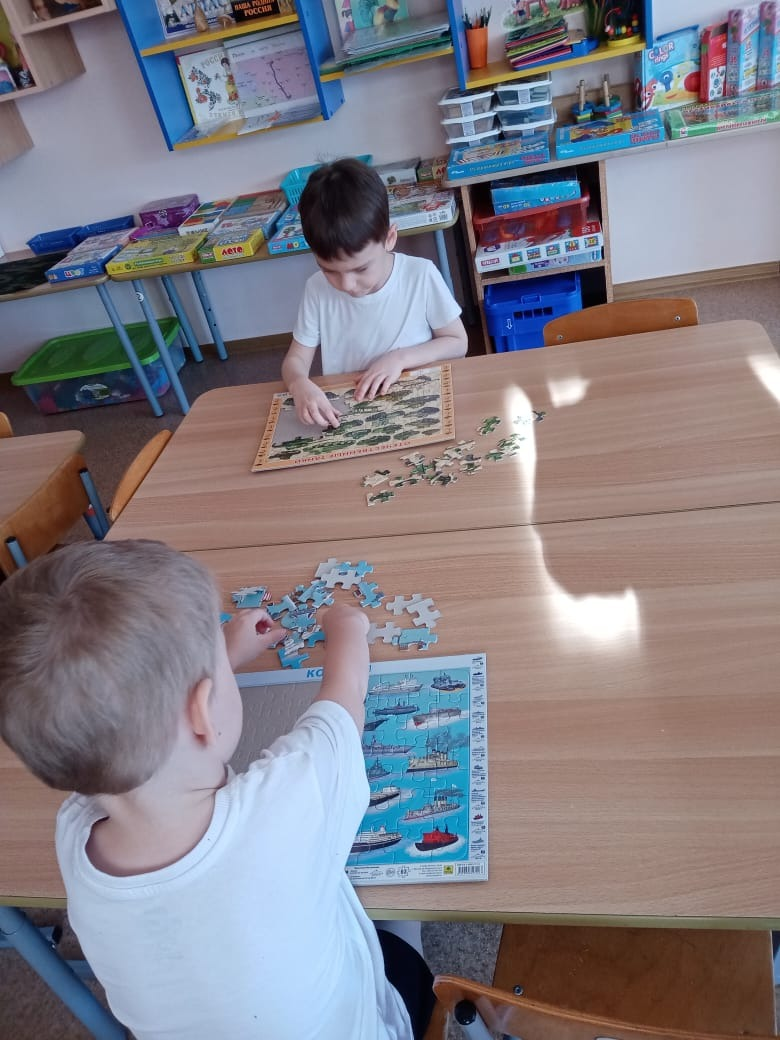 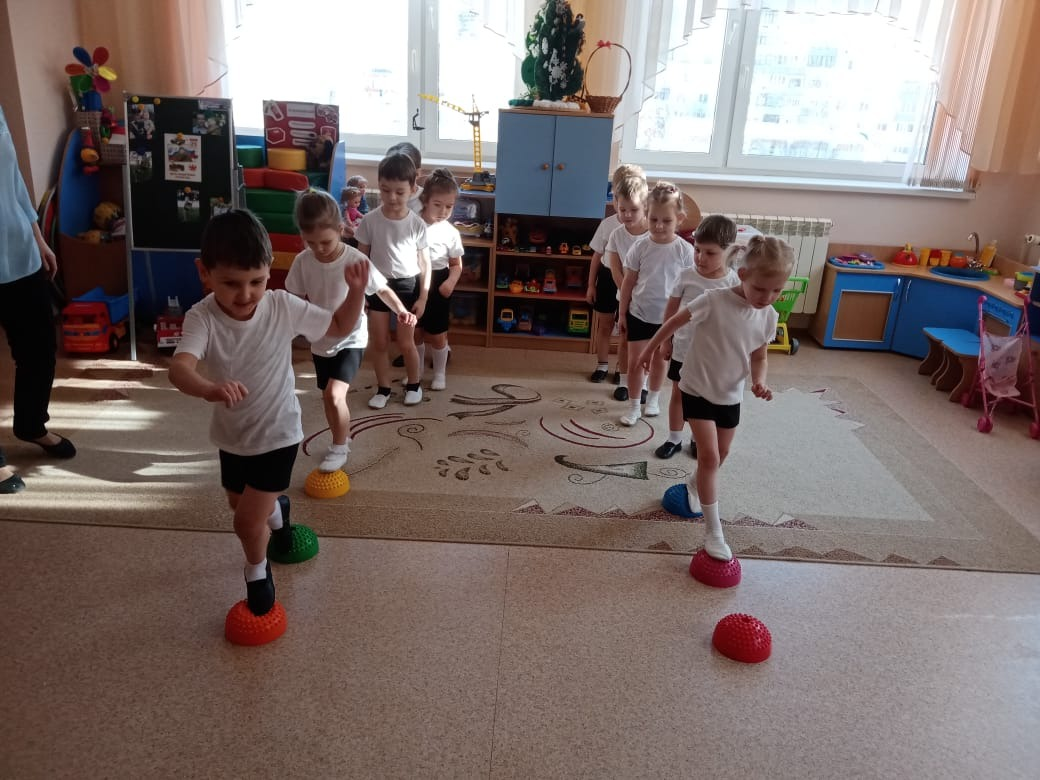 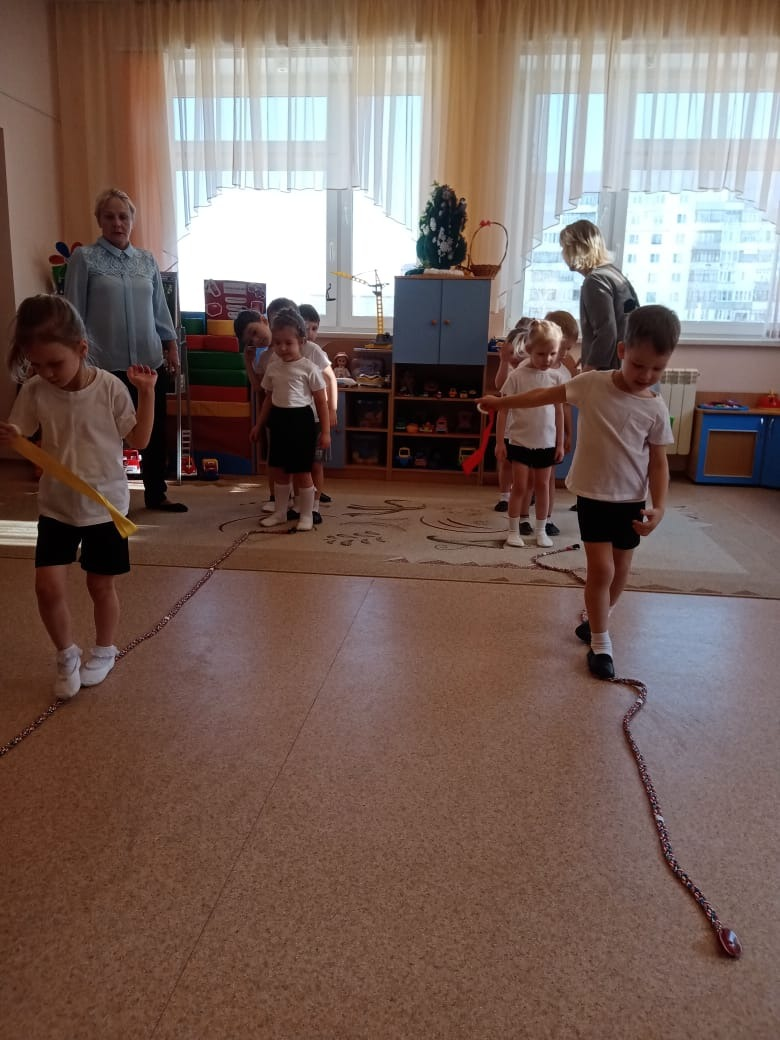 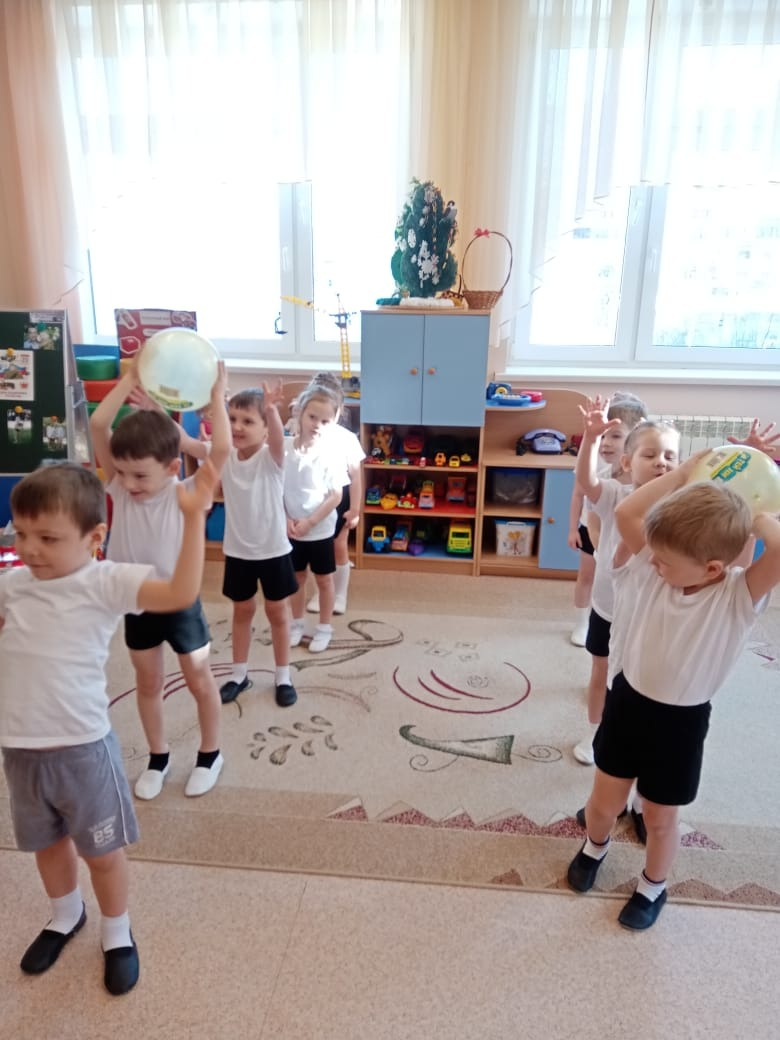 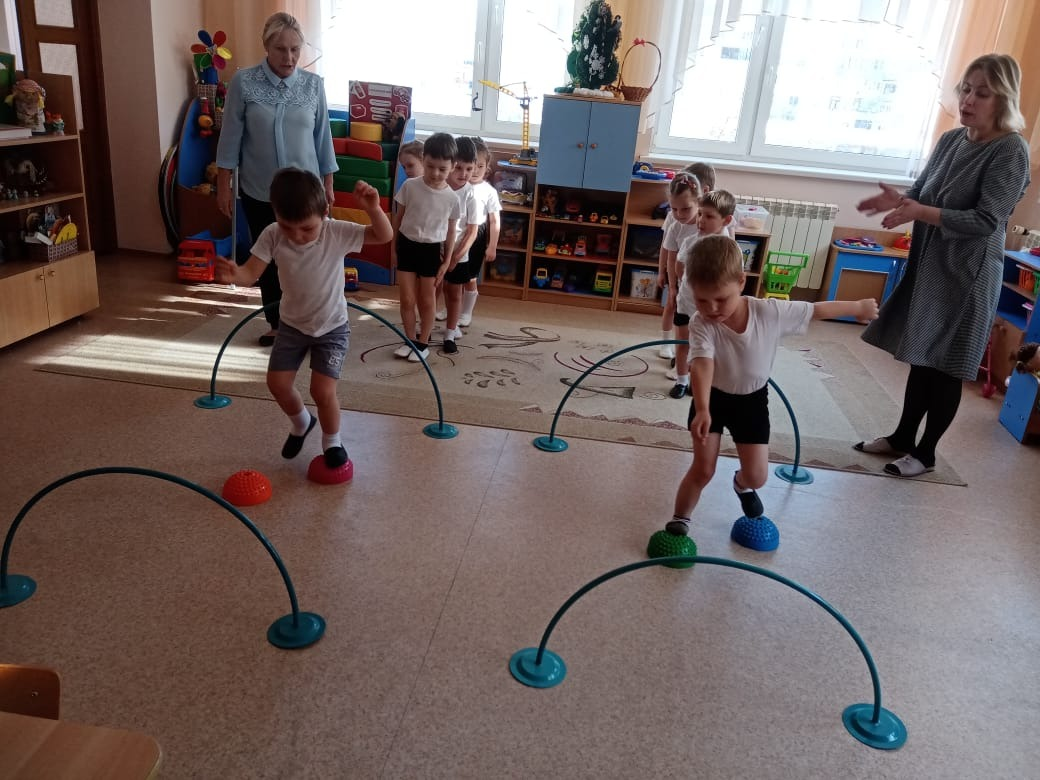 